  ČLANOVIMA UPRAVNOG VIJEĆA  	   PREDMET: 5. sjednica Upravnog vijeća  - p o z i v – 	Sazivam 5. sjednicu Upravnog vijeća Dječjeg vrtića ''Ogledalce''  koja će se održati 19. listopada  2020.god.  (ponedjeljak) u 18,00_satiSjednica će se održati u prostorijama Općine Ernestinovo, Vladimira Nazora 64, 31215 Ernestinovo.Predlažem sljedeći DNEVNI REDUsvajanje Zapisnika sa IV. sjednice Upravnog vijećaKurikulum Dječjeg vrtića Ogledalce ErnestinovoGodišnji plan i program rada Dječjeg vrtića Ogledalce Ernestinovo za 2020./2021.Pravilnik o jednostavnoj nabaviPravilnik o raduUputa o postupanju pri dovođenju djeteta u dječji vrtić OgledalcePredsjednik upravnog vijećaDamir Matković, mag. iur., v.r.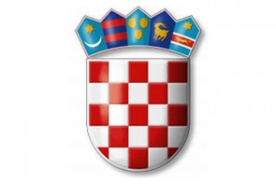 REPUBLIKA HRVATSKAREPUBLIKA HRVATSKAOsječko-baranjska županijaOPĆINA ERNESTINOVODJEČJI VRTIĆ ˝OGLEDALCE˝UPRAVNO VIJEĆE